ЗаключениеКонтрольно-счётной палаты Дубровского районана проект решения Рековичского сельского Совета народных депутатов «О бюджете Рековичского сельского поселения Дубровского муниципального района Брянской области на 2022 год и на плановый период 2023 и 2024 годов»п. Дубровка 2021Общие положенияЗаключение Контрольно-счетной палаты Дубровского района на проект решения Рековичского сельского Совета народных депутатов  «О бюджете  Рековичского сельского поселения Дубровского муниципального района Брянской области на 2022 год и на плановый период 2023 и 2024 годов» (далее – Заключение) подготовлено в соответствии с Бюджетным кодексом Российской Федерации,  Положением «О Контрольно-счетной палате Дубровского района»,  Стандартом внешнего муниципального финансового контроля (СВМФК) 101 «Порядок осуществления предварительного контроля формирования проекта местного бюджета на очередной финансовый год и на плановый период», Регламентом Контрольно-счетной палаты Дубровского района, пунктом 1.2 плана работ Контрольно-счётной палаты  на 2021 год и муниципальными правовыми актами Рековичского сельского поселения.Проект решения Рековичского сельского Совета народных депутатов  «О бюджете  Рековичского сельского поселения Дубровского муниципального района Брянской области на 2022 год и на плановый период 2023 и 2024 годов» внесен Рековичской сельской администрацией на рассмотрение в Рековичский сельский Совет народных депутатов в срок, установленный пунктом 4.1  Решения Рековичского сельского Совета народных  депутатов от 25.05.2021 №79  «О порядке составления, рассмотрения и утверждения проекта бюджета, а также представления, рассмотрения и утверждения отчетности об исполнении бюджета Рековичского сельского поселения Дубровского муниципального района Брянской области и его внешней проверке».«Порядок составления, рассмотрения и утверждения проекта бюджета, а также представления, рассмотрения и утверждения отчетности об исполнении бюджета Рековичского сельского поселения Дубровского муниципального района Брянской области и его внешней проверке» утвержденный решением Рековичского сельского Совета народных депутатов №79 от 25.05.2021 не в полной мере соответствует требованиям п. 3 ст. 184.1 БК РФ (в ред. ФЗ от 01.07.2021 №251-ФЗ), в части пп. 1, 2, п. 2.3 ст. 2 «Состава показателей решения о бюджете». При планировании бюджета Рековичского сельского поселения Дубровского муниципального района Брянской области на 2022 год и на плановый период 2023 и 2024 годов предусмотрены ассигнования в целях реализации Федерального закона от 28.12.2017 № 421-ФЗ «О внесении изменений в отдельные законодательные акты Российской Федерации в части повышения минимального размера оплаты труда до прожиточного минимума трудоспособного населения» проекта федерального закона «Об установлении минимального размера оплаты труда с 1 января 2022 года», устанавливающего  минимальный размер оплаты труда в сумме 13 700 рублей в месяц.Планирование расходов бюджета Рековичского сельского поселения Дубровского муниципального района Брянской области на 2022 год и на плановый период 2023 и 2024 годов осуществлялся с учётом следующих решений по индексации размеров отдельных статей расходов:Представленным проектом решения «О бюджете Рековичского сельского поселения Дубровского муниципального района Брянской области на 2022 год и на плановый период 2023 и 2024 годов» предлагается утвердить следующие основные характеристики бюджета: на 2022 год: - прогнозируемый общий объем доходов в сумме 2265697,00 рублей, в том числе налоговые и неналоговые доходы в сумме 2111600,00 рублей; - общий объем расходов в сумме 2265697,00 рублей; - прогнозируемый дефицит в сумме 0,00 рублей; на плановый период 2023 и 2024 годов: - прогнозируемый общий объем доходов на 2023 год в сумме 2281775,00 рублей, в том числе налоговые и неналоговые доходы в сумме 2139600,00 рублей, и на 2024 год в сумме 2311111,00 рублей, в том числе налоговые и неналоговые доходы в сумме 2168600,00 рублей; - общий объем расходов на 2023 год в сумме 2281775,00 рублей, на 2024 год в сумме 2314111,00 рублей, в том числе условно утвержденные расходы на 2023 год в сумме 61100,00 рублей и на 2024 год в сумме 123900,00 рублей; - прогнозируемый дефицит на 2023 год в сумме 0,00 рублей, на 2024 год в сумме 0,00 рублей.2. Параметры прогноза исходных экономических показателей для составления проекта бюджетаПрогноз социально-экономического развития Рековичского сельского поселения на 2022 год и на плановый период 2023 и 2024 годов разработан исходя из основных макроэкономических показателей социально-экономического развития территории за предыдущие годы, итогов за отчетный период 2021 года, сценарных условий развития экономики, основных параметров прогноза социально-экономического развития на 2022 год и на плановый период 2023 и 2024 годов.Согласно пояснительной записке к прогнозу социально-экономического развития территории на 2022 год и на плановый период 2023 и 2024 годов в прогнозе учтены принимаемые меры экономической политики, включая реализацию Общенационального плана действий, плана первоочередных мероприятий по обеспечению устойчивого развития экономики Дубровского района в условиях распространения коронавирусной инфекции (COVID-19), обеспечивающих восстановление занятости, доходов населения и рост экономики, а также реализацию региональных проектов Брянской области. Прогноз разработан по двум вариантам – консервативному и базовому. Разработка проекта бюджета на 2022 год и на плановый период 2023 и 2024 годов осуществлялась на основе базового варианта прогноза. В связи с чем, Контрольно-счетной палатой Дубровского района при анализе прогноза основное внимание уделено базовому варианту прогноза социально-экономического развития территории на 2022 год и на плановый период 2023 и 2024 годов.3. Общая характеристика проекта бюджета 3.1.  Основные параметры бюджета поселения, структурные особенности и основные характеристики проекта решения о бюджете.По сравнению с оценкой 2021 года в 2022 году доходы бюджета прогнозируется на уровне 78,5 %, в 2023 году – 100,7% и в 2024 году – 101,4 процента.Объем расходов бюджета на 2022 год прогнозируется в сумме 2265,7 тыс. рублей, что составляет 72,3% уровня 2021 года, на 2023 год – 2281,8 тыс. рублей, на 2024 год – 2314,1 тыс. рублей.Прогноз основных параметров бюджета представлен в таблице.3.2. Анализ соответствия проекта решения Бюджетному кодексу РФ и иным нормативным правовым актам Проект решения о бюджете Рековичского сельского поселения Дубровского муниципального района Брянской области на 2022 год и на плановый период 2023 и 2024 годов подготовлен в соответствии с требованиями Бюджетного  кодекса Российской  Федерации, Федерального закона от 06.10.1999 № 184-ФЗ «Об общих принципах организации законодательных (представительных) и исполнительных органов государственной власти субъектов Российской Федерации», Федерального закона от 06.10.2003 № 131-ФЗ «Об общих принципах организации местного самоуправления в Российской Федерации», Решения Рековичского сельского Совета народных депутатов  от 25.05.2021 №79  «О порядке составления, рассмотрения и утверждения проекта бюджета, а также представления, рассмотрения и утверждения отчетности об исполнении бюджета Рековичского сельского поселения Дубровского муниципального района Брянской области и его внешней проверке».   Пунктом 1 проекта решения определены общий объем доходов, общий объем расходов бюджета, прогнозируемый дефицит бюджета, а также верхний предел муниципального внутреннего долга на 1 января 2023 года, что соответствует требованиям решения Рековичского сельского Совета народных от 25.05.2021 № 79. Указанные параметры бюджета в соответствии с Бюджетным кодексом РФ и Решением № 79 являются предметом рассмотрения Рековичским сельским Советом народных депутатов проекта решения о бюджете.    Во втором пункте указанные параметры бюджета утверждаются на плановый период 2023 и 2024 годов.Прогнозирование собственных доходов бюджета в проекте проведено в соответствии со статьей 174.1 Бюджетного кодекса РФ, в условиях действующего на день внесения проекта решения о бюджете в Рековичский сельский Совет народных депутатов налогового и бюджетного законодательства Российской Федерации, с учетом изменений, вступающих в действие с 1 января 2022 года и последующие годы, а также иные правовые акты, устанавливающие неналоговые доходы бюджета.Пунктами 3 и 4 проекта (с приложениями) устанавливаются доходы бюджета, нормативы распределения доходов между бюджетом Рековичского сельского поселения Дубровского муниципального района Брянской области и бюджетами муниципальных образований Дубровского района.Пунктом 5, 6, 7  проекта (с приложениями) на 2022 год и плановый период 2023 и 2024 годов устанавливаются ведомственная и программная структуры расходов бюджета, распределение бюджетных ассигнований по разделам, подразделам, целевым статьям (государственным программам и непрограммным направлениям расходов), группам и подгруппам видов расходов классификации расходов бюджета, утверждается общий объем бюджетных ассигнований на исполнение публичных нормативных обязательств, что соответствует Бюджетному кодексу РФ и решению №79.В пункте 8, 9, проекта в соответствии с требованиями п. 3 ст. 184.1 Бюджетного кодекса РФ, решения №79 утверждаются объемы межбюджетных трансфертов, получаемых из других бюджетов бюджетной системы Российской Федерации, и предоставляемых другим бюджетам бюджетной системы Российской Федерации.Пунктом 10 проекта в силу ст. 81 Бюджетного кодекса РФ, устанавливается объем резервного фонда. Планируемые объемы резервного фонда соответствуют требованиям, установленным ст. 81 Бюджетного кодекса РФ. Пункт 11 проекта определяет особенности исполнения бюджета в 2022 году и плановом периоде 2023 и 2024 годов, в соответствии с п. 8 ст. 217, Бюджетного кодекса РФ, устанавливаются дополнительные основания для внесения изменений в сводную бюджетную роспись бюджета Рековичского сельского поселения Дубровского муниципального района Брянской области без внесения изменений в решение о бюджете. В пунктах 12, 13 проекта установлено ограничение на увеличение штатной численности муниципальных служащих и работников муниципальных учреждений, а также установлено требование к главным распорядителям бюджетных средств об обеспечении контроля за эффективным и целевым использованием бюджетных средств, запланированных на реализацию мероприятий программ, своевременного их возврата, предоставление отчетности.Источники внутреннего финансирования дефицита, указанные в пункте 14 проекта (с приложением), соответствуют требованиям п. 1 статьи 95 Бюджетного кодекса РФ.Пункт 15 проекта определяет формы и периодичность представления в Рековичский сельский Совет народных депутатов и Контрольно-счетную палату Дубровского района информации и отчетности об исполнении бюджета в соответствии с Бюджетным кодексом РФ. На основании изложенного, Контрольно-счетная палата Дубровского района приходит к выводу, что проект решения Рековичского сельского Совета народных депутатов  «О бюджете  Рековичского сельского поселения Дубровского муниципального района Брянской области на 2022 год и на плановый период 2023 и 2024 годов» соответствует Бюджетному кодексу РФ, актам законодательства Российской Федерации и Брянской области и иным актам в области бюджетных правоотношений.	4. Доходы проекта бюджета.Формирование доходной части бюджета на 2022-2024 годы осуществлялось в соответствии с нормами статьи 174.1 Бюджетного кодекса Российской Федерации, в условиях действующего бюджетного законодательства и законодательства о налогах и сборах с учетом положений нормативных правовых актов, вступающих в действие с 1 января 2022 года и последующие годы. При расчетах показателей доходов использованы соответствующие прогнозируемые показатели, учтены факторы, влияющие на величину объектов налогообложения и налоговой базы, а так же принятые и предполагаемые к принятию изменения и дополнения в законодательство.Динамика показателей доходной части бюджета представлена в таблице.Доходы проекта   бюджета на 2022 год предусмотрены в объеме 2265,7 тыс. рублей, что ниже ожидаемой оценки исполнения бюджета за 2021 год на 600,5 тыс. рублей, или на 21,0 процента. В плановом периоде доходы бюджета прогнозируются в объеме 2281,8 тыс. рублей в 2023 году и 2314,1 тыс. рублей в 2024 году, темпы роста доходной части бюджета к предыдущему году прогнозируются на уровне 100,7 % и 101,4 % соответственно.В 2022 году поступление налоговых и неналоговых доходов к оценке ожидаемого исполнения прогнозируется в объеме 2111,6 тыс. рублей, или на 100,6 процента. В 2021 году оценка ожидаемого исполнения налоговых и неналоговых доходов бюджета принята ниже объема утвержденных плановых назначений на 7,6 тыс. рублей, или на 0,4 процента.Сокращение безвозмездных поступлений обусловлено сложившейся практикой распределения объемов целевых межбюджетных трансфертов областного бюджета в ходе рассмотрения бюджета и его дальнейшего исполнения.4.1. Налоговые доходыНалоговые доходы бюджета в 2022 году планируются в объеме 1038,0 тыс. рублей, темп роста к ожидаемой оценке 2021 года составит 101,3 процента. На плановый период 2023 и 2024 годов прогнозные показатели налоговых доходов составляют 1066,0 тыс. рублей и 1095,0 тыс. рублей соответственно.  Темп роста в плановом периоде к предшествующему году прогнозируется в размере 102,7 % и 102,7 процента.В структуре собственных доходов бюджета удельный вес налоговых доходов составит 49,2% в 2022 году, 49,8% в 2023 году, 50,5% в 2024 году. В структуре собственных доходов в 2021 году доля налоговых доходов составляет 48,9 процента.Динамика прогнозируемого поступления налоговых и неналоговых доходов представлена в таблице.В анализируемом периоде по налогу на доходы физических лиц отмечается увеличение поступления на 6,7%, на 7,3%, на 7,3 процента соответственно. Динамика доходов от уплаты налога на доходы физических лиц в 2021 -2024 годах приведена в таблице.Доходы бюджета по налогу на доходы физических лиц на 2022 год прогнозируются в сумме 192,0 тыс. рублей, темп роста к оценке 2021 года – 106,7 процента.  Объем поступлений в бюджет в 2023 и 2024 годах прогнозируется в сумме 206,0 тыс. рублей и 221,0 тыс. рублей соответственно. Темпы роста к предыдущему году составят в 2023 году – 107,3 %, в 2024 году – 107,3 процента. В 2024 году темп роста налога к уровню оценки исполнения бюджета 2021 года составляет 122,8 процента. В структуре налоговых доходов проекта бюджета в 2022 году на долю налога на доходы физических лиц приходится 18,5%, в плановом периоде – 19,3 % и 20,2% соответственно.Расчет налога произведен исходя из норматива отчислений, установленного Бюджетным кодексом РФ в бюджеты поселений – 2% (пункт 2 статьи 61.5).Динамика доходов от уплаты единого сельскохозяйственного налогав 2021-2024 годах приведена в таблице.Доходы бюджета по единому сельскохозяйственному налогу на 2022 год прогнозируются в сумме 150,0 тыс. рублей, что на 20,0 тыс. рублей, или 15,4% выше ожидаемой оценки исполнения бюджета в 2021 года. В структуре налоговых доходов на долю единого сельскохозяйственного налога в 2022 году приходится 14,4 процента. Поступление налога в бюджет в 2023 и 2024 годах прогнозируется в сумме 151,0 тыс. рублей и 156,0 тыс. рублей соответственно. Темп роста к предыдущему году в плановом периоде составляет 100,7 % в 2023 году и 103,3 % в 2024 году. К уровню бюджета 2021 года темп роста налога в 2024 году составит 120,0 процента.Расчет единого сельскохозяйственного произведен в соответствии со ст. 61.5 БК РФ – 30,0 процента.  Динамика доходов от уплаты налога на имущество физических лицв 2021-2024 годах приведена в таблице.Доходы бюджета по налогу на имущество физических на 2022 год прогнозируются в сумме 69,0 тыс. рублей, что составляет 100,0% ожидаемой оценки исполнения бюджета в 2021 году. В структуре налоговых доходов на долю налога на имущество в 2022 году приходится 6,6 процента. Поступление налога в бюджет в 2023 и 2024 годах прогнозируется в сумме 72,0 и 73,0 тыс. рублей соответственно. Темп роста к предыдущему году в плановом периоде составляет 104,0 % в 2023 и 101,4% в 2024 году. К уровню бюджета 2021 года темп роста налога в 2024 году составит 105,8 процента. Прогноз налога на имущество физических лиц на 2022 год произведен в условиях действующих норм налогового законодательства.Налог на имущество физических лиц взимается на основании главы 32 части второй Налогового кодекса Российской Федерации, а также принятым в соответствии с ней нормативно-правовым актом – Решение Рековичского сельского Совета народных депутатов № 57 от 28.09.2020 года «О налоге на имущество физических лиц».Пункт 3 решения №26 установлено: «Налоговые льготы предоставляются налогоплательщикам в соответствии со статьей 407 главы 32 части 2 Налогового кодекса Российской Федерации».Динамика доходов от уплаты земельного налога в 2021-2024 годах приведена в таблице.Доходы бюджета по земельному налогу на 2022 - 2024 годы прогнозируются в сумме 627,0 тыс. рублей на 2022 год, 637,0 тыс. рублей на 2023 год, 645,0 тыс. рублей на 2024 год. В структуре налоговых доходов на долю земельного налога приходится 60,4%, 59,8%, и 58,9 процента соответственно. Исчисление земельного налога регламентируется главой 31 части второй Налогового кодекса Российской Федерации, а также принятым в соответствии с ней нормативно-правовым актом – Решение Рековичского сельского Совета народных депутатов № 58 от 28.09.2020 года «О земельном налоге».4.2. Неналоговые доходыНеналоговые доходы бюджета в 2022 году планируются в объеме 1073,0 тыс. рублей, темп роста к ожидаемой оценке 2021 года составит 100,0 процента. На плановый период 2023 и 2024 годов прогнозные показатели неналоговых доходов составляют 1073,0 тыс. рублей соответственно.  Темп роста в плановом периоде к предшествующему году прогнозируется в размере 100,0 процента соответственно.Динамика доходов от сдачи в аренду имущества в 2021-2023 годах приведена в таблице.Доходы бюджета на 2022 - 2024 годы прогнозируются в сумме 432,0 тыс. рублей соответственно. В структуре неналоговых доходов на долю доходов от сдачи в аренду имущества приходится 100,0 процента соответственно. Динамика доходов от сдачи в аренду земельных участков в 2021-2023 годах приведена в таблице.Доходы бюджета на 2022 - 2024 годы прогнозируются в сумме 1028,0 тыс. рублей соответственно. В структуре неналоговых доходов на долю доходов от сдачи в аренду земельных участков приходится 100,0 процента соответственно. 	4.3. Безвозмездные поступленияПри планировании бюджета на 2022-2024 годы учтены объемы безвозмездных поступлений, предусмотренные проектом бюджета Дубровского муниципального района на 2022 год и на плановый период 2023 и 2024 годов. Общий объем безвозмездных поступлений на 2022 год предусмотрен в сумме 131,8 тыс. рублей, что на 635,8 тыс. рублей или 82,8 процента меньше объема безвозмездных поступлений оценки 2021 года. В общем объеме доходов проекта бюджета безвозмездные поступления 2022 года составляют 5,8%, что на 21,0 процентного пункта ниже оценки уровня 2021 года (26,8 процента).В плановом периоде объем безвозмездных поступлений прогнозируется в 2023 году в сумме 117,7 тыс. рублей, в 2024 году в сумме 122,2 тыс. рублей, или 89,3 % и 103,8 % к предыдущему году соответственно.   В структуре безвозмездных поступлений проекта бюджета на 2022 год наибольший удельный вес занимают субвенции бюджетам бюджетной системы Российской Федерации, на их долю приходится 72,2% общего объема безвозмездных поступлений. Субвенции запланированы на 2022 год в сумме 95,1 тыс. рублей, что составляет 107,0% ожидаемой оценки поступления субвенций в 2021 году. Объем поступления субвенций в 2023 году прогнозируется в сумме 98,2 тыс. рублей, в 2024 году – 101,5 тыс. рублей, или 103,3 % и 103,4 % к предыдущему году соответственно. В проекте бюджета на 2022 год дотации бюджетам бюджетной системы Российской Федерации занимают 33,4% общего объема безвозмездных поступлений. Объем дотаций предусмотрен в сумме 44,0 тыс. рублей. Темп роста к оценке поступлений составляет 157,1 процента.На долю иных межбюджетных трансфертов в проекте на 2022 год приходится 11,4% общего объема безвозмездных поступлений. К оценке исполнения 2021 года поступления составляют 100,0 процента. Общий объем иных межбюджетных трансфертов на 2021 год предусмотрен в сумме 15,0 тыс. рублей. Из них 15,0 тыс. рублей, или 100,0 % приходится на межбюджетные трансферты, передаваемые бюджетам сельских поселений на осуществление части полномочий по решению вопросов местного значения в соответствии с заключенными соглашениями.5. Расходы проекта бюджетаОбъем расходов, определенный в проекте решения «О бюджете Рековичского сельского поселения Дубровского муниципального района Брянской области на 2022 год и на плановый период 2023 и 2024 годов» составляет:2022 год – 2265,7 тыс. рублей;2023 год – 2281,8 тыс. рублей;2024 год – 2314,1 тыс. рублей.По отношению к объему расходов, утвержденному решением на 2021 год, расходы, определенные в проекте решения на 2022 год, составляют 69,1%, на 2023 год – 69,5%, на 2024 год – 70,5 процента.5.1. Расходы в разрезе разделов и подразделов бюджетной классификацииПроектом бюджета на 2022 год и на плановый период 2023 и 2024 годов определено, что расходы будут осуществляться по всем 7 разделам бюджетной классификации расходов.Информация об объемах расходов бюджета 2020 - 2024 годов представлена в таблице.                                                                                                                        Тыс. рублейРасходы бюджета по всем разделам в соответствии с ведомственной структурой в 2022-2024 годах будет осуществлять 1 главный распорядитель бюджетных средств – Рековичская сельская администрация. Расходы бюджета по разделу 01 «Общегосударственные вопросы» определены проектом решения в следующих объемах:2022 год – 1562,7 тыс. рублей;2023 год – 1577,0 тыс. рублей;2024 год – 1740,7 тыс. рублей.Анализ динамики расходов бюджета по данному разделу показывает, что по сравнению с текущим периодом в 2022 году отмечается увеличение расходов на 8,2 %, в 2023 году на 9,1%, в 2024 году на 20,5 процента. В общем объеме плановых расходов бюджета доля расходов по разделу 01 «Общегосударственные расходы» составляет в 2022 году – 69,0%, в 2023 году – 69,1%, в 2024 году – 75,2 процента.По подразделу 01 02 «Функционирование высшего должностного лица субъекта Российской Федерации и муниципального образования запланированы расходы на 2022 год в сумме 523,6 тыс. рублей; на 2023 год – 544,5 тыс. рублей и на 2024 год – 566,2 тыс. рублей.По подразделу 01 04 «Функционирование Правительства Российской Федерации, высших исполнительных органов государственной власти субъектов Российской Федерации, местных администраций» запланированы расходы на 2022 год в сумме 1019,1 тыс. рублей; на 2023 год – 966,4 тыс. рублей и на 2024 год – 1045,6 тыс. рублей.По подразделу 01 06 «Обеспечение деятельности финансовых, налоговых и таможенных органов и органов финансового (финансово-бюджетного) надзора» предусмотрены средства на:- реализацию переданных полномочий по решению отдельных вопросов местного значения поселений в соответствии с заключенными соглашениями в части осуществления внешнего муниципального финансового контроля на 2022 год – 5,0 тыс. рублей; на 2023 год – 0,0 тыс. рублей; на 2024 год – 0,0 тыс. рублей. - реализацию переданных полномочий по решению отдельных вопросов местного значения поселений в соответствии с заключенными соглашениями в части осуществления внутреннего муниципального финансового контроля на 2022 год – 5,0 тыс. рублей; на 2023 год – 0,0 тыс. рублей; на 2024 год – 0,0 тыс. рублей. По подразделу 01 11 «Резервные фонды» предусмотрены бюджетные ассигнования на непредвиденные расходы из резервного фонда Рековичского сельского поселения Дубровского муниципального района Брянской области: по 5,0 тыс. рублей на 2022 год и на плановый период 2023 и 2024 годов.По подразделу 01 13 «Другие общегосударственные вопросы» запланированы расходы на:- реализацию переданных полномочий по решению отдельных вопросов местного значения поселений в соответствии с заключенными соглашениями в части формирования архивных фондов поселений на 2022 год – 5,0 тыс. рублей; на 2023 год – 0,0 тыс. рублей; на 2024 год – 0,0 тыс. рублей;- условно утвержденные расходы: запланированы на 2023 год в сумме 61,1 тыс. рублей; на 2024 год – 123,9 тыс. рублей.Расходы по разделу 02 «Национальная оборона» определены проектом решения в следующих объемах:2022 год – 95,1 тыс. рублей;2023 год – 98,2 тыс. рублей; 2024 год – 101,5 тыс. рублей.Расходы бюджета по разделу 02 «Национальная оборона» запланированы с ростом к уровню 2021 года - в 2022 году на 7,1%, в плановом периоде 2023 года – на 10,6% и 2024 году на 14,3 процента. Расходы по разделу 03 «Национальная безопасность и правоохранительная деятельность» запланированы в следующих объемах:2022 год – 8,0 тыс. рублей;2023 год – 8,0 тыс. рублей; 2024 год – 8,0 тыс. рублей.К уровню 2021 года расходы запланированы в 2022 году – на 106,7 %, в плановом периоде – на 106,7% соответственно. В рамках данного раздела осуществляются мероприятия по защите населения и территории от чрезвычайных ситуаций природного и техногенного характера, мероприятия в сфере пожарной безопасности и по повышению безопасности дорожного движения.Расходы по разделу 05 «Жилищно-коммунальное хозяйство» проектом решения определены в следующих объемах:2022 год – 435,5 тыс. рублей;2023 год – 462,1 тыс. рублей;2024 год – 327,5 тыс. рублей.Анализ динамики планируемых расходов в целом по данному разделу характеризует их понижение по сравнению с текущим годом: в 2022 году на 69,5%, в 2023 году на 67,6% и в 2024 году – 77,1 процента. При этом отмечено, что в 2022 - 2024 годах по подразделу жилищное хозяйство и коммунальное хозяйство средства не запланированы, что обусловлено отсутствием на момент формирования бюджета распределенных по данному направлению средств местного бюджета.По разделу 07 «Образование» расходы в проекте решения определены в объемах:2022 год – 3,0 тыс. рублей;2023 год – 3,0 тыс. рублей;2024 год – 3,0 тыс. рублей.В общем объеме расходов бюджета расходы раздела 07 «Образование» в 2022 году составят 0,1 %, в 2023 году – 0,1 %, в 2024 году – 0,1 процента.	Расходы по подразделу 0707 «Молодежная политика» предусмотрены на реализацию переданных полномочий по решению отдельных вопросов местного значения поселений в соответствии с заключенными соглашениями по организации и осуществлению мероприятий по работе с детьми и молодежью в поселении.	Расходы по разделу 08 «Культура, кинематография» в проекте бюджета запланированы в объемах: 2022 год – 15,0 тыс. рублей;2023 год – 0,0 тыс. рублей;2024 год – 0,0 тыс. рублей.Расходы 2022 года по сравнению с расходами 2021 года запланированы в объеме 100,0 процента. Доля расходов по разделу в структуре бюджета в 2022 году составит 0,7 процента. 	По подразделу 0801 «Культура, кинематография» предусмотрены расходы на реализацию мероприятий по охране, сохранению и популяризации культурного наследия. 	По разделу 11 «Физическая культура и спорт» расходы проектом бюджета определены в объеме:на 2022 год – 10,0 тыс. рублей;на 2023 год – 0,0 тыс. рублей;на 2024 год – 0,0 тыс. рублей.В 2022 году по сравнению с 2021 годом расходы утверждены в сумме 10,0 тыс. рублей, что составляет 100,0 процента. В общем объеме бюджета доля расходов по разделу составит в 2022 году – 0,4 процента.По подразделу 1102 предусмотрены расходы на реализацию переданных полномочий по решению отдельных вопросов местного значения поселений в соответствии с заключенными соглашениями по обеспечению условий для развития на территории поселения физической культуры, школьного спорта и массового спорта, организации проведения официальных физкультурно-оздоровительных и спортивных мероприятий поселения на 2022-2024 годы.5.2. Расходы в разрезе главных распорядителей средств бюджетаВедомственная структура расходов бюджета на 2022 год и на плановый период 2023 и 2024 годов сформирована по 1 главному распорядителю расходов бюджета. Информация об объемах планируемых расходов бюджета в 2022 году и плановом периоде 2023 и 2024 годов представлена в приложении к проекту решения.6. Муниципальная программаВ соответствии с Бюджетным кодексом Российской Федерации проект бюджета на 2022 год и плановый период 2023-2024 годов сформирован в программной структуре расходов на основе 1 муниципальной программы. Расходы бюджета на реализацию муниципальной программы на 2022 год запланированы в сумме 2260,7 тыс. рублей, что составляет 99,8 % общего объема расходов бюджета, на 2023 год – 2215,7 тыс. рублей, на 2024 год – 2185,2 тыс. рублей, что составляет 97,1% и 94,4% общего объема расходов бюджета соответственно.В соответствии с проектом решения бюджетные ассигнования на осуществление непрограммной деятельности на 2022 год предусмотрены в сумме 5,0 тыс. рублей, на 2023 год в сумме 66,1 тыс. рублей, на 2024 год в сумме 128,9 тыс. рублей.                                                                                                 тыс. рублей.6.1. Муниципальная программа «Реализация отдельных полномочий Рековичского сельского поселения Дубровского муниципального района Брянской области на 2022 год и на плановый период 2023 и 2024 годов».Ответственным исполнителем муниципальной программы является Рековичская сельская администрация.В соответствии с проектом паспорта реализация муниципальной программы осуществляется в течение 2022-2024 годов.  Общий объем бюджетных ассигнований на реализацию муниципальной программы на 2022-2024 годы определен в сумме 6661,7 тыс. рублей, в том числе на 2022 год – 2260,7 тыс. рублей, на 2023 год – 2215,7 тыс. рублей, на 2024 год – 2185,2 тыс. рублей.Реализация программных мероприятий предусмотрена за счет двух источников финансового обеспечения: средств областного бюджета в сумме 294,8 тыс. рублей, в том числе на 2022 год – 95,1 тыс. рублей, на 2023 год – 98,2 тыс. рублей, на 2024 год – 101,5 тыс. рублей; собственных средств бюджета в сумме 6366,8 тыс. рублей, в том числе на 2022 год – 2165,6 тыс. рублей, на 2023 год – 2117,5 тыс. рублей, на 2024 год – 2083,7 тыс. рублей. Удельный вес расходов на реализацию муниципальной программы в общих расходах бюджета в 2022 году составляет 99,8 %, в 2023-2024 годах составляет 97,1% и 94,4 процента. Объем финансового обеспечения реализации муниципальной программы за счет средств областного и местного бюджетов на 2022-2024 годы, отраженный в проекте паспорта муниципальной программы, соответствует объему бюджетных ассигнований, установленному проектом решения.Наибольшая доля в общем объеме бюджетных ассигнований на реализацию муниципальной программы приходится на мероприятие «Эффективное исполнение полномочий исполнительных органов власти» в 2022 году – 72,4%, в 2023 году – 68,2%, в 2024 году – 73,8 процента. Эффективность реализации муниципальной программы в 2022 году и плановом периоде 2023-2024 годов характеризуется 7 показателями, которые сформированы в соответствии с целями и задачами, установленными муниципальной программой. В сравнении с 2021 годом количество показателей не изменилось.7. Источники финансирования дефицита бюджетаПроект бюджета на 2022 год прогнозируется сбалансированный, по доходам и расходам в сумме 2265,7   тыс. рублей. На плановый период 2023-2024 годов также бюджет прогнозируется сбалансированным по доходам и расходам.Пунктом 1 и 2 текстовой части проекта решения и приложением к проекту решения определены источники внутреннего финансирования дефицита бюджета на 2022 год и на плановый период 2023 и 2024 годов.Анализ структуры источников внутреннего финансирования дефицита бюджета, прогнозируемых в 2022 году и плановом периоде 2023 и 2024 годов, показывает, что в структуре указанных источников показаны нулевые значения.8. ВыводыПроект решения Рековичского сельского Совета народных депутатов  «О бюджете  Рековичского сельского поселения Дубровского муниципального района Брянской области на 2022 год и на плановый период 2023 и 2024 годов» внесен Рековичской сельской администрацией на рассмотрение в Рековичский сельский Совет народных депутатов в срок, установленный пунктом 4.1  Решения Рековичского сельского Совета народных  депутатов от 25.05.2021 №79  «О порядке составления, рассмотрения и утверждения проекта бюджета, а также представления, рассмотрения и утверждения отчетности об исполнении бюджета Рековичского сельского поселения Дубровского муниципального района Брянской области и его внешней проверке».Представленным проектом решения «О бюджете Рековичского сельского поселения Дубровского муниципального района Брянской области на 2022 год и на плановый период 2023 и 2024 годов» предлагается утвердить следующие основные характеристики бюджета: на 2022 год: - прогнозируемый общий объем доходов в сумме 2265697,00 рублей, в том числе налоговые и неналоговые доходы в сумме 2111600,00 рублей; - общий объем расходов в сумме 2265697,00 рублей; - прогнозируемый дефицит в сумме 0,00 рублей; на плановый период 2023 и 2024 годов: - прогнозируемый общий объем доходов на 2023 год в сумме 2281775,00 рублей, в том числе налоговые и неналоговые доходы в сумме 2139600,00 рублей, и на 2024 год в сумме 2311111,00 рублей, в том числе налоговые и неналоговые доходы в сумме 2168600,00 рублей; - общий объем расходов на 2023 год в сумме 2281775,00 рублей, на 2024 год в сумме 2314111,00 рублей, в том числе условно утвержденные расходы на 2023 год в сумме 61100,00 рублей и на 2024 год в сумме 123900,00 рублей; - прогнозируемый дефицит на 2023 год в сумме 0,00 рублей, на 2024 год в сумме 0,00 рублей.Проект решения Рековичского сельского Совета народных депутатов «О бюджете Рековичского сельского поселения Дубровского муниципального района Брянской области на 2022 год и на плановый период 2023 и 2024 годов» соответствует Бюджетному кодексу РФ, актам законодательства Российской Федерации и Брянской области и иным актам в области бюджетных правоотношений.9. Предложения1. Направить  заключение Контрольно-счетной палаты Дубровского района на проект решения Рековичского сельского Совета народных депутатов «О бюджете Рековичского сельского поселения Дубровского муниципального района Брянской области на 2022 год и на плановый период 2023  и 2024  годов» в Рековичский сельский Совет народных депутатов с предложением принять решение «О бюджете Рековичского сельского поселения Дубровского муниципального района Брянской области на 2022 год и на плановый период 2023  и 2024  годов».2. Главному администратору доходов бюджета принимать меры по обеспечению исполнения утвержденного прогноза налоговых и неналоговых доходов, безвозмездных поступлений, сокращению задолженности по администрируемым налоговым и неналоговым доходам.3. Главному распорядителю бюджетных средств своевременно осуществлять корректировку муниципальных проектов.4.	Принимать меры по эффективному использованию бюджетных ассигнований, достижению плановых значений целевых показателей (индикаторов) муниципальных программ (подпрограмм). 5. «Порядок составления, рассмотрения и утверждения проекта бюджета, а также представления, рассмотрения и утверждения отчетности об исполнении бюджета Рековичского сельского поселения Дубровского муниципального района Брянской области и его внешней проверке» утвержденный решением Рековичского сельского Совета народных депутатов №79 от 25.06.2021 привести в соответствие с п. 3 ст. 184.1 БК РФ.И.о председателя						Н.А. ДороденковаНаименование статьи расходовКоэффициент
индексацииДата начала применениякоэффициента индексацииФонд оплаты труда работников государственных учреждений Брянской области, на которых не распространяется действие Указов Президента от 07.05.2012 № 597, от 01.06.2012 № 761, от 28.12.2012 № 1688 и работников органов государственной власти Брянской области1,0401,0401,0401 октября 2022 года1 октября 2023 года1 октября 2024 годаФонд оплаты труда работников государственных учреждений Брянской области, на которых распространяется действие Указов Президента от 07.05.2012 № 597, от 01.06.2012 № 761, от 28.12.2012 № 1688в соответствии с прогнозом среднемесячного дохода от трудовойдеятельности1 января 2022 года1 января 2023 года1 января 2024 годаПубличные нормативные обязательства и отдельные социальные выплаты1,0401,0401,0401 октября 2022 года1 октября 2023 года1 октября 2024 годаРасходы по оплате коммунальных услуг и средств связи1,0401,0401,0401 января 2022 года1 января 2023 года1 января 2024 годаПоказатели2021 год(оценка)2022 год2023 год2024 годПоказателитыс. рублейтыс. рублейтыс. рублейтыс. рублейДоходы всего,2886,22265,72281,82314,1в том числе собственные доходы1073,61073,61073,61073,6Расходы3133,32265,72281,82314,1Дефицит (-) профицит (+)-247,10,00,00,0Наименование показателя2021 (оценка)202220222023202320242024Наименование показателятыс. рублейтыс. рублей% к пред. годутыс. рублей% к пред. годутыс. рублей% к пред. годуДоходывсего2866,22265,779,02281,8100,72314,1101,4Налоговые и неналоговые доходы:2098,62111,6100,62139,0101,32168,6101,4налоговые доходы1025,01038,0101,31066,0102,71095,0102,7неналоговые доходы1073,61073,6100,01073,6100,01073,6100,0Безвозмездныепоступления767,6131,817,2117,789,3122,2103,8Наименование показателя2021 (оценка)202220222023202320242024Наименование показателятыс. рублейтыс. рублей% к пред. годутыс. рублей% к пред. годутыс. рублей% к пред. годуНалоговые доходы1025,01038,0101,31066,0102,71095,0102,7Налог на доходы физических лиц180,0192,0106,7206,0107,3221,0107,3Единый сельскохозяйственный налог130,0150,0115,4151,0100,7156,0103,3Налог на имущество физических лиц69,069,0100,072,0104,373,0101,4Земельный налог646,0627,097,1637,0101,6645,0101,3Неналоговые доходы1073,01073,0100,01073,0100,01073,0100,0Доходы от сдачи в аренду имущества 44,944,9100,044,9100,044,9100,0Доходы от сдачи в аренду земельных участков1028,71028,7100,01028,7100,01028,7100,0ПоказателиОценка 2021 годаПрогнозПрогнозПрогнозПоказателиОценка 2021 года2022 год2023 год2024годНалоги на доходы физических лиц180,0192,0206,0221,0Доля в налоговых доходах, %17,618,519,320,2К предыдущему году, тыс. руб.52,212,014,015,0К предыдущему году, %140,8106,7107,3107,3Темп роста к оценке 2021 годаХ106,7114,4122,8ПоказателиОценка 2021 годаПрогнозПрогнозПрогнозПоказателиОценка 2021 года2022 год2023 год2024 годЕдиный сельскохозяйственный налог130,0150,0151,0156,0Доля в налоговых доходах, %12,714,414,214,2К предыдущему году, тыс. руб.8,220,01,05,0К предыдущему году, %106,7115,4100,7103,3Темп роста к оценке 2021 годаХ115,4116,2120,0ПоказателиОценка 2021 годаПрогнозПрогнозПрогнозПоказателиОценка 2021 года2022 год2023 год2024 годНалог на имущество физических лиц69,069,072,073,0Доля в налоговых доходах, %6,76,66,86,7К предыдущему году, тыс. руб.9,00,03,01,0К предыдущему году, %115,0100,0104,0101,4Темп роста к оценке 2021 годаХ100,0104,3105,8ПоказателиОценка 2021 годаПрогнозПрогнозПрогнозПоказателиОценка 2021 года2022 год2023 год2024 годЗемельный налог646,0627,0637,0645,0Доля в налоговых доходах, %63,060,459,858,9К предыдущему году, тыс. руб.126,0-19,010,08,0К предыдущему году, %124,297,0101,6101,3Темп роста к оценке 2021 годаХ97,098,699,9ПоказателиОценка 2021 годаПрогнозПрогнозПрогнозПоказателиОценка 2021 года2022 год2023 год2024 годДоходы от сдачи в аренду имущества44,944,944,944,9Доля в неналоговых доходах, %4,24,24,24,2К предыдущему году, тыс. руб.0,00,00,00,0К предыдущему году, %100,0100,0100,0100,0Темп роста к оценке 2021 годаХ100,0100,0100,0ПоказателиОценка 2021 годаПрогнозПрогнозПрогнозПоказателиОценка 2021 года2022 год2023 год2024 годДоходы от сдачи в аренду земельных участков1028,01028,01028,01028,0Доля в неналоговых доходах, %95,895,895,895,8К предыдущему году, тыс. руб.0,00,00,00,0К предыдущему году, %100,0100,0100,0100,0Темп роста к оценке 2021 годаХ100,0100,0100,0Наименование показателя20202021 (оценка)202220222023202320242024Наименование показателятыс. рублейтыс. рублейтыс. рублей% к пред. годутыс. рублей% к пред. годутыс. рублей% к пред. годуБезвозмездныепоступления, из них158,9767,6131,817,2117,789,3122,2103,8дотации55,028,044,0157,144,0100,044,0100,0субвенции88,988,995,1107,098,2103,3101,5103,4субсидии0,0635,60,00,00,00,00,00,0межбюджетные трансферты15,015,015,0100,00,00,00,00,0НаименованиеРз2020 год2021 годоценкапроектпроектпроектНаименованиеРз2020 год2021 годоценка2022 год2023 год2024 год2020 год2021 годоценка2022 год2023 год2024 годОбщегосударственные вопросы011449,91444,81562,71577,01740,7Национальная оборона0279,388,895,198,2101,5Национальная безопасность и правоохранительная деятельность037,57,58,08,08,0Национальная экономика0499,90,00,00,00,0Жилищно-коммунальное хозяйство05730,11427,7435,5462,1327,5Образование073,03,03,00,00,0Культура, кинематография0815,015,015,00,00,0Социальная политика10128,0136,5136,5136,5136,5Физическая культура и спорт115,010,010,00,00,0Итого2517,73133,32265,72281,82314,1Наименование МП2022 год2023 год2024 год«Реализация отдельных полномочий Рековичского сельского поселения Дубровского муниципального района Брянской области на 2022  год и на плановый период 2023 и 2024 годов».012260,72215,72185,2Непрограммная деятельность 705,066,1128,9всего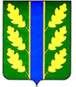 